Busta A)  Allegato n.1Al Dirigente ScolasticoLICEO SCIENTIFICO STATALE “A. GATTO”AGROPOLI  (SA)Oggetto: Domanda di Partecipazione alla Procedura di bando di gara per la fornitura di serviziTitolo progetto: “Dallo scavo al museo”Codice: C-5-FSE03_POR_CAMPANIA-2012-549L’agenzia ___________________________________________________________, con sede in __________________________, Via ____________________________, tel. ___________________, codice fiscale _________________________________,partita IVA n. __________________, in persona del sig./dott. ________________________________________________,suo legale rappresentante o (se altro, indicare)______________________________, si IMPEGNAad adempiere a tutte le obbligazioni richieste dal Bando di gara in oggetto e a fornire i servizi in “Pacchetto Tutto compreso”, afferente al Progetto di cui sopra.DATA TIMBRO E FIRMA DEL CONCORRENTE______________________________________________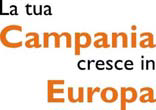 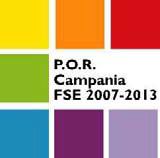 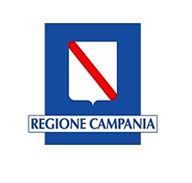               Unione Europea        Fondo Sociale EuropeoProgramma Operativo Regionale IT051PO001 FSE Campania Con l’Europa investiamo nel vostro futuro! 